      			               MINISTERUL EDUCAȚIEI NAȚIONALE 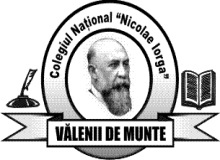 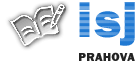 INSPECTORATUL ȘCOLAR  AL JUDEȚULUI PRAHOVACOLEGIUL NAŢIONAL „NICOLAE IORGA”ORAŞUL VALENII DE MUNTE  –  PRAHOVAStr. Berceni nr. 42, Cod postal,106400, Tel/Fax: 0244.280.905; Fax: 0244.280.819E_mail cn.iorga@gmail.comNr. 3726/09.10.2018INFORMARE PRIVIND ȘEDINȚA CONSILIULUI DE ADMINISTRAȚIEDIN DATA DE 09.10.2018PREȘEDINTELE CONSILIULUI DE ADMINISTRAȚIE			SECRETARUL CONSILIULUI DE ADMINISTRAȚIE  AL COLEGIULUI NAȚIONAL ”NICOLAE IORGA”,         					 PROF. ISTUDOR MIHAI		    DIRECTOR,					        PROF. MARGHIOALA-ANDREI MARIANr.crt.Solicitant (instituție/ compartiment/persoană)Conținutul solicităriiRezoluția primităImplementare/compartimentMENPrezentarea Ordinului 4831/2018 privind aprobarea Codului-cadru de etică al personalului didactic din învățământul preuniversitar. -Personal didacticColegiul Naţional „Nicolae Iorga”Informare CA privind activitatea ”Creșterea gradului de siguranță al elevilor și al personalului didactic și al delincvenței juvenile în incinta unității de învățământ și în zonele adiacente”.-Comisia diriginților - CRPDirectorStabilirea programului membrilor CA în perioada 10-17.10.2018.AprobatMembrii CAComisie orarAprobarea orarului cu modificările aduse începând cu data de 11.10.2018.AprobatCadrele didactice/elevi/părințiColegiul Naţional „Nicolae Iorga”Diverse.AprobatCompartimente